Bestätigung betreffend die Personalinstruktion Seilbahnverordnung (SebV) Anhang 3, Ziffer 10 Die Unterzeichneten bestätigen hiermit, dass für die , des Seilbahnunternehmensdas zuständige Personal Technischer Leiter:         Technischer Leiter-Stv.:  durch die nachfolgend genannten Ersteller soweit instruiert wurde, dass es die Verantwortung im Sinne der Seilbahnverordnung vom 21. Dezember 2006 (Stand am 1. Oktober 2015), für den Betrieb und die Instandhaltung, übernehmen kann.Für die Ersteller:Für das Seilbahnunternehmen:Ort : ............................................................................		Datum	:  ......................................................Technischer Leiter : ....................................................		Unterschrift :  ...............................................Technischer Leiter-Stv.: .............................................	        Unterschrift :  ..............................................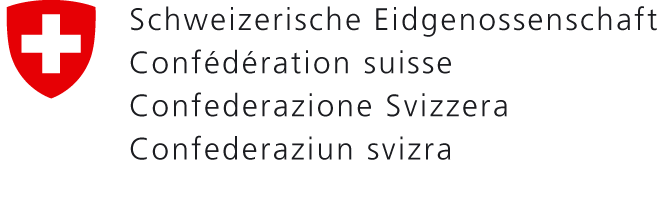 Eidgenössisches Departement für Umwelt, Verkehr, Energie und Kommunikation UVEKBundesamt für Verkehr BAVAbteilung Infrastruktur, Sektion Bewilligungen IAnlagebereich:Firma:Datum und Unterschrift für die Firma:Mechanische
AnlageteileElektrische
Anlageteile:Feste Anlagen
SeilbahnherstellerFeste Anlagen
Bauingenieur